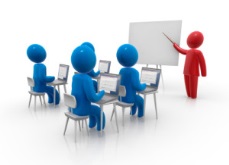 Łódzka Agencja Rozwoju Regionalnego S.A. zaprasza osoby planujące założyć działalność gospodarczą oraz nowopowstałe firmy na szkolenie w temacie:„Dostępne źródła dofinansowania. Jak skutecznie zbudować biznes plan”Szkolenie odbędzie się w dniu 25.04.2014r. w godzinach 9.00 – 16.00 w siedzibie 
ŁARR S.A., ul. Tuwima 22/26, Sala konferencyjna (VII p.).Program szkolenia:Wstęp – analiza potrzeb uczestnikówAnaliza pomysłu na biznesInstrumenty finansowania i merytorycznego wsparcia dla małych przedsiębiorczości – pozyskiwanie funduszy na rozpoczęcie działalności oraz rozwój nowopowstałej firmy (dotacje, pożyczki)Procedura aplikowania o środki10.30 – 10.45 Przerwa kawowaJak dobrze przygotować dokumentyModuł 1. Etapy przygotowania biznesplanuModuł 2. Profil firmy, jej cele, misja i wizjaModuł 3. Charakterystyka produktu / usługiModuł 4. Proces produkcji / świadczenia usługiModuł 5. Analiza strategiczna makro- i mikrootoczeniaModuł 6. Zasady oceny biznesplanu14.30 – 15.00 Przerwa kawowaNajczęściej popełnianie błędyDostępne szkolenia „na start”Podsumowanie i ocena szkoleniaDla komfortu Uczestników szkolenie odbędzie się w 12 osobowej grupie. O przyjęciu na szkolenie decyduje kolejność zgłoszeń.Zgłoszenia prosimy przesyłać do dnia 22 kwietnia, pisząc na adres: o_kwiatkowska@larr.lodz.pl lub dzwoniąc pod nr tel. 42 664 37 56.Koszt szkolenia: 80,00  PLN netto.